Environmental Challenge!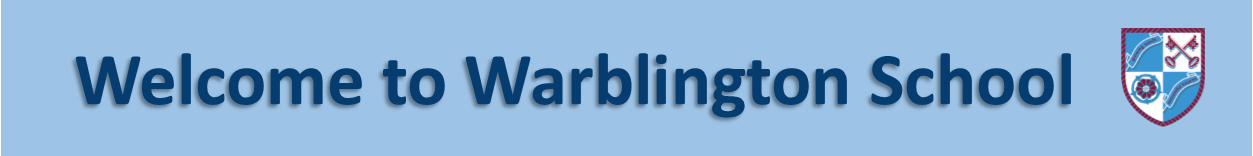 Angry EarthAngry Earth is a Social Media Environmental Campaigner who delivers a message through a cartoon. One picture is worth more than 1000 words. Each of us is capable of changing something, as our daily decisions leave traces on the environment.Have a go at drawing your own Angry Earth, showing something within the environment you feel strongly about. Take a look online for more exmaples.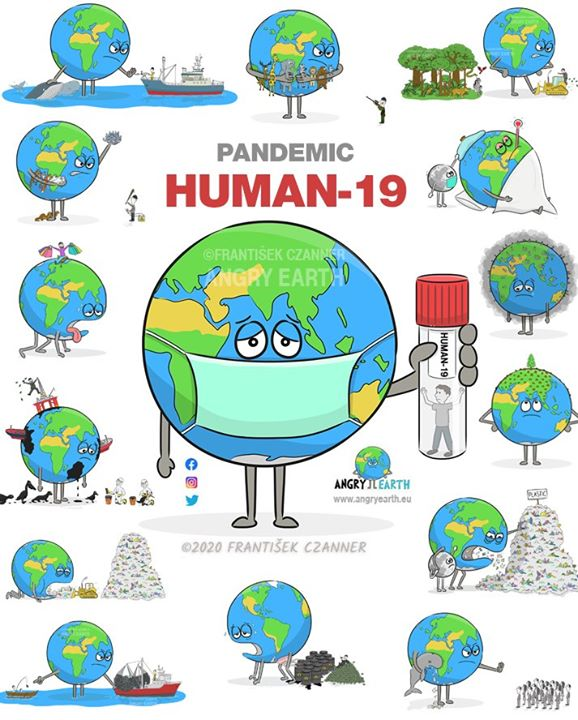 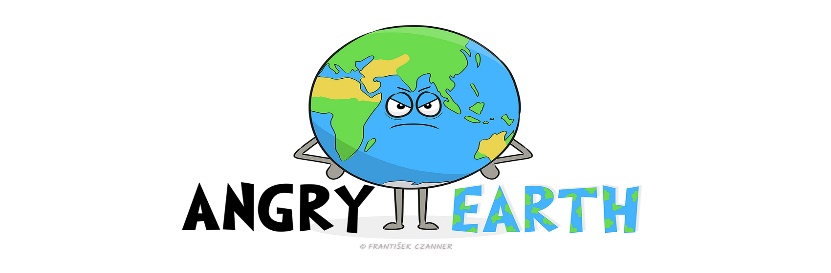 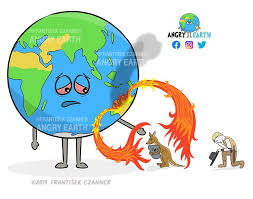 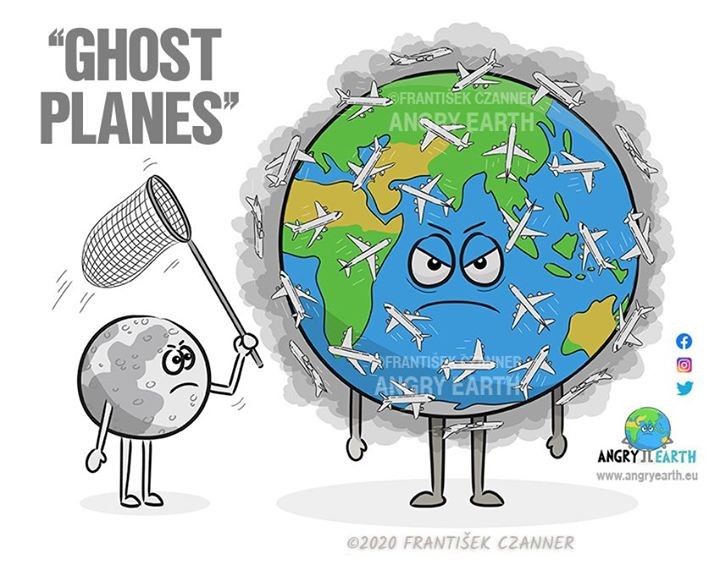 